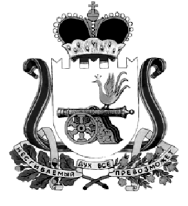 АДМИНИСТРАЦИЯ МУНИЦИПАЛЬНОГО ОБРАЗОВАНИЯ“КАРДЫМОВСКИЙ  РАЙОН” СМОЛЕНСКОЙ ОБЛАСТИ П О С Т А Н О В Л Е Н И Еот 17.11.2015     №  00702В соответствии с Порядком разработки и утверждения административных регламентов исполнения муниципальных функций (предоставления муниципальных услуг), утвержденным постановлением Администрации муниципального образования «Кардымовский район» Смоленской области от 03.02.2011 № 0060, Администрация муниципального образования «Кардымовский район» Смоленской области п о с т а н о в л я е т:1.  Утвердить  прилагаемый Административный регламент предоставления муниципальной услуги «Выдача, переоформление и продление срока действия разрешения на право организации розничных рынков на территории муниципального образования «Кардымовский район» Смоленской области».2. Признать утратившим силу Постановление Администрации муниципального образования «Кардымовский район» Смоленской области от 19.08.2011 № 0472 «Об утверждении Административного регламента предоставления отделом экономики и комплексного развития Администрации муниципального образования «Кардымовский район» Смоленской области муниципальной услуги «Выдача, переоформление и продление срока действия разрешения на право организации розничных рынков на территории муниципального образования «Кардымовский район» Смоленской области»3.  Контроль исполнения настоящего постановления возложить на управляющего делами Администрации муниципального образования “Кардымовский район”  Смоленской области  В.В. Макарова.           4.  Настоящее постановление вступает в силу с момента его подписания и подлежит официальному опубликованию в районной газете «Знамя труда».УТВЕРЖДЕНпостановлением Администрации муниципального образования «Кардымовский район» Смоленской области от 17.11.2015     №  00702(в редакции Пост. от 08.04.2016 № 00155, Пост. от 06.10.2017 № 00686)АДМИНИСТРАТИВНЫЙ РЕГЛАМЕНТПРЕДОСТАВЛЕНИЯ МУНИЦИПАЛЬНОЙ УСЛУГИ «ВЫДАЧА, ПЕРЕОФОРМЛЕНИЕ И ПРОДЛЕНИЕ СРОКА ДЕЙСТВИЯ РАЗРЕШЕНИЯ НА ПРАВО ОРГАНИЗАЦИИ РОЗНИЧНЫХ РЫНКОВ НА ТЕРРИТОРИИ  МУНИЦИПАЛЬНОГО ОБРАЗОВАНИЯ  «КАРДЫМОВСКИЙ РАЙОН» СМОЛЕНСКОЙ ОБЛАСТИ»Раздел 1. Общие положенияПредмет регулирования административного регламентаАдминистративный регламент предоставления муниципальной услуги «Выдача, переоформление и продление срока действия разрешения на право организации розничных рынков на территории муниципального образования «Кардымовский район» Смоленской области» (далее – административный регламент) регулирует сроки и последовательность административных процедур и административных действий Администрации муниципального образования «Кардымовский район» Смоленской области (далее – Администрации), осуществляемых по заявлению юридического лица в пределах установленных нормативными правовыми актами Российской Федерации полномочий по  выдаче, переоформлению и продлению срока действия разрешения на право организации розничных рынков на территории муниципального образования «Кардымовский район» Смоленской области (далее – муниципальная услуга).Описание заявителей, а также физических и юридических лиц, имеющих право в соответствии с законодательством Российской Федерации либо в силу наделения их заявителями в порядке, установленном законодательством Российской Федерации, полномочиями выступать от их имени при взаимодействии с соответствующими органами исполнительной власти и иными организациями при предоставлении муниципальной услуги2. Заявителями являются: юридические лица, зарегистрированные на территории Российской Федерации  и которым принадлежат объект или объекты недвижимости, расположенные на территории, в пределах которой предполагается организация рынка.От имени заявителя с заявлением о предоставлении муниципальной услуги может обратиться представитель заявителя (далее также именуемый заявитель), который предъявляет документ, удостоверяющий его личность, предоставляет (прилагает к заявлению) документ, подтверждающий его полномочия на обращение с заявлением о предоставлении муниципальной услуги (подлинник или нотариально заверенную копию).Требования к порядку информирования о порядке предоставления муниципальной услуги3. Место нахождения органа, предоставляющего услугу: Российская Федерация, Смоленская область, п. Кардымово, ул. Ленина, д. 14, кабинет отдела экономики, инвестиций, имущественных отношений Администрации муниципального образования «Кардымовский район» Смоленской области, тел. 8(48167) 4-23-95, факс: 4-11-33.Адрес официального сайта Администрации муниципального образования «Кардымовский район» Смоленской области в сети «Интернет»: http://kardymovo.ru/.Режим работы Администрации:с понедельника по пятницу: 8.30 - 17.30 (перерыв с 13.00 до 14.00);
суббота и воскресенье - выходной день.4. Информация о местах нахождения и графиках работы муниципальных органов и организаций, обращение в которые необходимо для предоставления муниципальной услуги, а также многофункциональных центров предоставления государственных и муниципальных услуг размещается:- в табличном виде на информационных стендах Администрации; - на Интернет-сайте Администрации: http://kardymovo.ru/  в информационно-телекоммуникационных сетях общего пользования (в том числе в сети Интернет), - в средствах массовой информации, в информационных материалах (брошюрах, буклетах и т.д.).5. Размещаемая информация содержит также:- извлечения из нормативных правовых актов, устанавливающих порядок и условия предоставления муниципальной услуги;- текст административного регламента с приложениями;- перечень документов, необходимый для предоставления муниципальной услуги, и требования, предъявляемые к этим документам;- порядок информирования о ходе предоставления муниципальной услуги;- порядок обжалования действий (бездействия) и решений, осуществляемых и принимаемых Администрацией в ходе предоставления муниципальной услуги.6. Для получения информации по вопросам предоставления муниципальной услуги, услуг, необходимых и обязательных для предоставления муниципальной услуги, сведений о ходе предоставления указанных услуг, в том числе с использованием федеральной государственной информационной системы «Единый портал государственных и муниципальных услуг (функций)» заявитель указывает дату и входящий номер, полученные при подаче документов.Раздел 2.  Стандарт предоставления муниципальной услугиНаименование муниципальной услуги7. Наименование муниципальной услуги – выдача, переоформление и продление срока действия разрешения на право организации розничных рынков на территории муниципального образования «Кардымовский район» Смоленской области».Наименование органа, предоставляющего муниципальную услугу8. Предоставление муниципальной услуги осуществляет отдел экономики, инвестиций, имущественных отношений Администрация (далее – Отдел) в соответствии Уставом муниципального образования «Кардымовский район» Смоленской области. 9. Для предоставления муниципальной услуги не требуется обращения в иные органы государственной власти, органы государственных внебюджетных фондов, органы местного самоуправления и организации.10. Запрещено требовать от заявителя осуществления действий, в том числе согласований, необходимых для получения муниципальной услуги и связанных с обращением в иные государственные органы, организации.Результат предоставления муниципальной услуги11. Результатами предоставления муниципальной услуги является принятие Администрацией решения:- о выдаче разрешения на право организации розничного рынка; - о продлении срока действия разрешения;- о переоформлении разрешения в случае реорганизации юридического лица;- о выдаче отказа в предоставлении разрешения;- о выдаче отказа в продлении срока действия разрешения;- о выдаче отказа в переоформлении разрешения в случае реорганизации юридического лица.12. Процедура предоставления муниципальной услуги завершается получением заявителем одного из следующих документов:- разрешения на право организации розничного рынка;- уведомления о выдаче разрешения на право организации розничного рынка;- уведомление о продлении срока действия разрешения;- уведомление о переоформлении разрешения;- уведомления об отказе в выдаче разрешения на право организации розничного рынка;- уведомления об отказе в продлении срока действия разрешения;- уведомления об отказе в переоформлении разрешения.Общий срок предоставления муниципальной услуги13. Муниципальная услуга предоставляется в срок:- не позднее 30 дней с момента обращения заявителя в случае выдачи разрешения на право организации розничного рынка;- не позднее 15 дней с момента обращения заявителя  в случае переоформления или продления срока действия разрешения.Правовые основания предоставление муниципальной услуги14.  Предоставление муниципальной услуги осуществляется в соответствии с:- Федеральным законом от 30.12.2006 № 271-ФЗ "О розничных рынках и о внесении изменений в Трудовой кодекс Российской Федерации"; - Постановлением Правительства Российской Федерации от 10.03.2007 № 148 "Об утверждении правил выдачи разрешений на право организации розничного рынка";- Областным законом от 27.04.2007 № 29-з "Об определении органа местного самоуправления, осуществляющего выдачу разрешений на право организации розничного рынка";- Постановлением Администрации Смоленской области от 11.05.2007 №169 "О плане, предусматривающем организацию розничных рынков на территории Смоленской области".Исчерпывающий перечень документов, необходимых для предоставления муниципальной услугиДля предоставления муниципальной услуги заявитель предъявляет следующие документы:-  заявление на выдачу разрешения на право организации розничного рынка, в котором должны быть указаны:-полное и (в случае, если имеется) сокращённое наименования, в том числе фирменное наименование, и организационно-правовая форма юридического лица, место его нахождения, место расположения объекта или объектов недвижимости, где предполагается организовать рынок, государственный регистрационный номер записи о создании юридического лица и данные документа, подтверждающего факт внесения сведений о юридическом лице в единый государственный реестр юридических лиц;- идентификационный номер налогоплательщика и данные документа о постановке юридического лица на учёт в налоговом органе;- тип рынка, который предполагается организовать.- копии учредительных документов (оригиналы учредительных документов в случае, если верность копий не удостоверена нотариально);- нотариально удостоверенная копия документа, подтверждающего право на объект или объекты недвижимости, расположенные на территории, в пределах которой предполагается организовать рынок;- нотариально удостоверенная копия свидетельства о постановке юридического лица на учёт в налоговом органе.16. Запрещено требовать предоставления документов и информации или осуществления действий, предоставление или осуществление которых не предусмотрено нормативными правовыми актами, регулирующими отношения, возникающие в связи с предоставлением муниципальной услуги.
        17.  Запрещено требовать предоставления документов и информации, которые находятся в распоряжении Администрации, иных государственных органов, органов местного самоуправления, организаций, в соответствии с нормативными правовыми актами Российской Федерации, нормативными правовыми актами Смоленской области.18. Документы, предоставляемые заявителем, должны соответствовать следующим требованиям:- тексты документов написаны разборчиво; - фамилия, имя и отчество (при наличии) заявителя, его адрес места жительства, телефон (если есть) написаны полностью;- в документах нет подчисток, приписок, зачеркнутых слов и иных неоговоренных исправлений;- документы не исполнены карандашом;- документы не имеют серьезных повреждений, наличие которых допускает многозначность истолкования содержания.19. Документы для предоставления муниципальной услуги по желанию заявителя могут направляться по почте. В случае направления документов для получения муниципальной услуги почтой подпись физического лица на заявлении о предоставлении муниципальной услуги должна быть нотариально удостоверена.Исчерпывающий перечень документов, необходимых для предоставления муниципальной услуги, которые находятся в распоряжении государственных органов, органов местного самоуправления и иных организаций и которые заявитель вправе представить по собственной инициативе20. В исчерпывающий перечень документов, необходимых для предоставления муниципальной услуги, которые находятся в распоряжении государственных органов, органов местного самоуправления и иных организаций и которые заявитель вправе представить по собственной инициативе, входят:1) Выписка из Единого государственного реестра прав на недвижимое имущество и сделок с ним о зарегистрированных правах юридического лица или на объекты недвижимого имущества;2) Выписка из Единого государственного реестра юридических лиц или ее нотариально удостоверенная копия.21. Для получения муниципальной услуги заявитель вправе по собственной инициативе представить документы, указанные в пункте 20 настоящего Административного регламента, полученные путем личного обращения или через своего представителя в органы или организации.   22. Запрещено требовать от заявителя представления документов и информации, входящих в перечень документов, указанных в пункте 20 настоящего Административного регламента.Исчерпывающий перечень оснований для отказа в приеме документов, необходимых для предоставления муниципальной услуги         23. Оснований для отказа в приеме документов для предоставления муниципальной услуги не имеется.Исчерпывающий перечень оснований для отказа в предоставлении муниципальной услуги24. В выдаче  разрешения на право организации розничного рынка отказывается в следующих случаях:- отсутствие права на объект или объекты недвижимости в пределах территории, на которой предполагается организовать рынок в соответствии с планом организации розничных рынков;- несоответствие места расположения объекта или объектов недвижимости, принадлежащих заявителю, а также типа рынка, который предполагается организовать, плану организации розничных рынков;-    предоставления неполного комплекта документов, требуемых согласно пункту 15 раздела 2 настоящего Административного регламента;- предоставления документов, не соответствующих требованиям, указанным в пункте 18 раздела 2 настоящего Административного регламента;- предоставление недостоверных сведений и документов.Перечень услуг, необходимых и обязательных для предоставления муниципальной услуги, в том числе сведения о документе (документах), выдаваемом (выдаваемых) организациями, участвующими в предоставлении муниципальной услуги          25. Для предоставления муниципальной услуги не требуется получения иных услуг.Размер платы, взимаемой с заявителя при предоставлении государственной услуги, и способы ее взимания         26. Муниципальная услуга предоставляется бесплатно.Максимальный срок ожидания в очереди при подаче запроса о предоставлении муниципальной услуги и при получении результата предоставления муниципальной услуги         27. Максимальный срок ожидания в очереди при подаче заявления для предоставления муниципальной услуги не должен превышать 15 минут.         28. Максимальный срок ожидания в очереди при получении результата предоставления муниципальной услуги не должен превышать 15 минут.Срок регистрации запроса заявителя о предоставлении муниципальной услуги         29. Срок регистрации запроса заявителя о предоставлении муниципальной услуги не должен превышать 15 минут.Требования к помещениям, в которых предоставляетсямуниципальная услуга, к залу ожидания, местам для заполнения запросов о предоставлении муниципальной услуги, информационным стендам с образцами их заполнения и перечнем документов, необходимых для предоставления муниципальной услуги, в том числе к обеспечению доступности для инвалидов указанных объектов в соответствии с законодательством Российской Федерации о социальной защите инвалидов30. Помещение, в котором предоставляется муниципальная услуга, должно быть оборудовано отдельными входами для свободного доступа заявителей в помещение. 31. Центральный вход в помещения, в которых предоставляется муниципальная услуга, должен быть оборудован информационной табличкой (вывеской), содержащей информацию о наименовании, графике работы органов, непосредственно предоставляющих муниципальную услугу.Входы в помещения оборудуются пандусами, расширенными проходами, позволяющими обеспечить беспрепятственный доступ для инвалидов, включая инвалидов, использующих кресла-коляски.Доступность для инвалидов объектов (зданий, помещений), в которых предоставляется муниципальная услуга, должна быть обеспечена: - возможностью самостоятельного передвижения инвалидов, в том числе с использованием кресла-коляски, по территории, на которой расположены объекты (здания, помещения), в которых предоставляются муниципальные услуги;- сопровождением инвалидов, имеющих стойкие расстройства функции зрения и самостоятельного передвижения, и оказанием им помощи в объектах (зданиях, помещениях), в которых предоставляются муниципальные услуги;- надлежащим размещением оборудования и носителей информации, необходимых для обеспечения беспрепятственного доступа инвалидов к объектам (зданиям, помещениям), в которых предоставляются муниципальные услуги, местам ожидания и приема заявителей с учетом ограничений их жизнедеятельности;- дублированием необходимой для инвалидов звуковой и зрительной информации, а также надписей, знаков и иной текстовой и графической информации знаками, выполненными рельефно-точечным шрифтом Брайля;- допуском  сурдопереводчика и тифлосурдопереводчика при оказании инвалиду муниципальной услуги;- допуском в объекты (здания, помещения), в которых предоставляются  муниципальные услуги, собаки-проводника при наличии документа, подтверждающего ее специальное обучение и выдаваемого по форме и в порядке, которые определяются федеральным органом исполнительной власти, осуществляющим функции по выработке и реализации государственной политики и нормативно-правовому регулированию в сфере социальной защиты населения;- оказанием специалистами муниципальных учреждений помощи инвалидам в преодолении барьеров, мешающих получению ими муниципальных услуг наравне с другими заявителями.32. Прием заявителей осуществляется в специально выделенных для этих целей помещениях. 33. Помещения, в которых предоставляется муниципальная услуга, должны соответствовать установленным санитарно-эпидемиологическим правилам и нормативам.34. Помещения, в которых предоставляется муниципальная услуга, оборудуются средствами противопожарной защиты.35. Места информирования, предназначенные для ознакомления граждан с информационными материалами, оборудуются информационными стендами, стульями и столами для возможности оформления документов.36. Консультирование заявителей рекомендуется осуществлять в отдельном окне (кабинете).37. Окна (кабинеты) приема заявителей должны быть оборудованы информационными табличками (вывесками) с указанием:- номера окна (кабинета);- фамилии, имени, отчества (при наличии) и должности специалиста;- времени перерыва на обед, технического перерыва.38. Каждое рабочее место специалиста должно быть оборудовано телефоном, персональным компьютером с возможностью доступа к информационным базам данных, печатающим устройством.Показатели доступности и качества муниципальной услуги39. Количество взаимодействий заявителя с должностными лицами при предоставлении муниципальной услуги и их продолжительность – 2 раза по 15 минут.40. Возможность получения муниципальной услуги в многофункциональном центре предоставления государственных и муниципальных услуг – да.41.Возможность получения информации о ходе предоставления муниципальной услуги – да, в том числе с использованием информационно-телекоммуникационных технологий – да. Раздел 3. Состав, последовательность и сроки выполнения административных процедур, требования к порядку их выполнения, в том числе особенности выполнения административных процедур в электронной форме       42. Предоставление муниципальной услуги включает в себя следующие административные процедуры:-приём и регистрация заявления и документов заявителя;-экспертиза документов заявителя, формирование и направление межведомственного запроса, получение ответа на межведомственный запрос,  принятие решения о выдаче (продлении срока действия, переоформлении) разрешения на право организации розничного рынка либо об отказе в выдаче (продлении срока действия, переоформлении) такого разрешения;-выдача разрешения на право организации розничного рынка либо уведомления об отказе в выдаче (продлении срока действия, переоформлении) такого разрешения. Приём и регистрация заявления и документов заявителя43. Основанием для начала процедуры приема и регистрации документов заявителя является обращение заявителя с заявлением либо получение заявления по почте.44. При получении заявления специалист Администрации, ответственный за делопроизводство, регистрирует поступление заявления в соответствии с установленными правилами делопроизводства и передает их Главе муниципального образования «Кардымовский район» Смоленской области (далее – Глава муниципального образования).45. Глава муниципального образования после рассмотрения заявления направляет его в отдел экономики, инвестиций, имущественных отношений Администрации (далее – Отдел).46. Руководитель Отдела после рассмотрения заявления направляет его специалисту Отдела.   
          47.  Максимальный срок исполнения указанной административной процедуры – 3 рабочих дня.Экспертиза документов заявителя, формирование и направление межведомственного запроса, получение ответа на межведомственный запрос, принятие  решения о выдаче (продлении срока действия, переоформлении) разрешения на право организации розничного рынка либо об отказе в выдаче (продлении срока действия, переоформлении) такого разрешения48.   Основанием для начала процедуры экспертизы документов заявителя и принятия решения о выдаче (продлении срока действия, переоформлении) разрешения на право организации розничного рынка либо об отказе в выдаче (продлении срока действия, переоформлении) такого разрешения является получение заявления и документов специалистом Отдела.49. Специалист Отдела  проверяет  полноту  документов,  представленных  заявителем,  и  соответствие  их  установленным требованиям в соответствии с пунктами 15 и 18 раздела 2  настоящего Административного регламента.50. В случае если заявителем представлены все документы, указанные в пункте 20 настоящего Административного регламента, специалист переходит к исполнению следующей административной процедуры.51. В случае если заявителем по собственной инициативе не представлены указанные в пункте 20 настоящего Административного регламента документы, специалист Отдела, формирует и направляет межведомственный запрос.52. Порядок направления межведомственных запросов, а также состав сведений, необходимых для представления документа и (или) информации, которые необходимы для оказания муниципальной услуги, определяется технологической картой межведомственного взаимодействия муниципальной услуги, согласованной Администрацией с соответствующими органами (организациями), участвующими в предоставлении муниципальной услуги. 53. Срок подготовки межведомственного запроса специалистом Отдела не может превышать 3 рабочих дня.54. Срок подготовки и направления ответа на межведомственный запрос о представлении документов и информации для предоставления муниципальной услуги с использованием межведомственного информационного взаимодействия не может превышать 5 рабочих дней со дня поступления межведомственного запроса в орган или организацию, предоставляющие документ и информацию, если иные сроки подготовки и направления ответа на межведомственный запрос не установлены федеральными законами, правовыми актами Правительства Российской Федерации и принятыми в соответствии с федеральными законами нормативными правовыми актами субъектов Российской Федерации.55. После поступления ответа на межведомственный запрос специалист Отдела переходит к исполнению следующей административной процедуры.56. Специалист Отдела  не позднее  8 дня после поступления  заявления, обеспечивает направление заявителю (вручение  -  в  случае  личного  обращения  заявителя  в  Отделе)  уведомления  о  приеме  заявления  к рассмотрению  по  форме  согласно  Приложению  7  к  настоящему  Административному  регламенту  либо уведомления  о  необходимости  устранения  нарушений  в  оформлении  заявления  и  (или)  представления отсутствующих документов по форме согласно Приложению 8 к настоящему Административному регламенту.    57.  При  отсутствии  предусмотренных  пунктом  24 раздела 2  настоящего  Административного  регламента оснований  для  отказа  в  предоставлении  муниципальной  услуги  специалист Отдела осуществляет подготовку следующих документов: - проект распоряжения о выдаче (продлении срока действия, переоформлении)  разрешения на право организации заявителем розничного рынка; - проект разрешения на право организации заявителем розничного рынка в соответствии с Приложением 4 к настоящему Административному регламенту;  - проект  уведомления о выдаче (продлении срока действия, переоформлении) разрешения на право организации розничного рынка в соответствии с приложением 5 к настоящему Административному регламенту. 58. Специалист Отдела   передает  проект распоряжения о выдаче (продлении срока действия, переоформлении)  разрешения на право организации заявителем розничного рынка, проект разрешения на право организации заявителем розничного рынка и  проект  уведомления о выдаче (продлении срока действия, переоформлении) разрешения на право организации розничного рынка вместе  с  заявлением и документами, представленными  заявителем  для  визирования  начальнику Отдела.59. Начальник Отдела рассматривает проект распоряжения о выдаче (продлении срока действия, переоформлении)  разрешения на право организации заявителем розничного рынка, проект разрешения на право организации заявителем розничного рынка и  проект  уведомления о выдаче (продлении срока действия, переоформлении) разрешения на право организации розничного рынка вместе  с заявлением и документами, представленными  заявителем, визирует проект распоряжения о выдаче (продлении срока действия, переоформлении)  разрешения на право организации заявителем розничного рынка и передает специалисту Отдела.60. Специалист Отдела направляет проект распоряжения о выдаче (продлении срока действия, переоформлении)  разрешения на право организации заявителем розничного рынка на согласование специалисту Администрации, ответственному за юридическую экспертизу, Управляющему делами Администрации, заместителю Главы, курирующему вопросы экономики. 61. После получения всех необходимых согласований специалист Отдела передает согласованный проект распоряжения о выдаче (продлении срока действия, переоформлении)  разрешения на право организации заявителем розничного рынка, проект разрешения на право организации заявителем розничного рынка и  проект  уведомления о выдаче (продлении срока действия, переоформлении) разрешения на право организации розничного рынка специалисту Администрации, ответственному за делопроизводство.62.  Специалист Администрации, ответственный за делопроизводство, передает согласованный проект распоряжения о выдаче (продлении срока действия, переоформлении)  разрешения на право организации заявителем розничного рынка, проект разрешения на право организации заявителем розничного рынка и  проект  уведомления о выдаче (продлении срока действия, переоформлении) разрешения на право организации розничного рынка на подпись Главе муниципального образования.63.  После подписания Главой муниципального образования распоряжения о выдаче (продлении срока действия, переоформлении)  разрешения на право организации заявителем розничного рынка, разрешение на право организации заявителем розничного рынка и    уведомление о выдаче (продлении срока действия, переоформлении) разрешения на право организации розничного рынка направляются Главой муниципального образования специалисту Администрации, ответственному за делопроизводство для присвоения документам регистрационного номера.64.  После присвоения регистрационного номера документам специалист Администрации, ответственный за делопроизводство, в течение 1 рабочего дня с момента подписания документов,  передает их специалисту Отдела.65.  При наличии предусмотренных пунктом  24 раздела 2  настоящего Административного регламента оснований для  отказа  в  предоставлении  муниципальной  услуги  специалист Отдела осуществляет подготовку   проекта уведомления об отказе в выдаче (продлении срока действия, переоформлении) разрешения на право  организации  розничного рынка в соответствии  с  Приложением 6  к настоящему Административному регламенту. 66. Специалист Отдела   передает  проект уведомления об отказе в выдаче (продлении срока действия, переоформлении) разрешения на право  организации  розничного рынка вместе  с  заявлением и документами, представленными  заявителем  для  визирования  начальнику Отдела.67. Начальник Отдела рассматривает    проект уведомления об отказе в выдаче (продлении срока действия, переоформлении) разрешения на право  организации  розничного рынка, визирует проект распоряжения о выдаче (продлении срока действия, переоформлении)  разрешения на право организации заявителем розничного рынка и передает специалисту Отдела.68.  Специалист Отдела направляет проект уведомления об отказе в выдаче (продлении срока действия, переоформлении) разрешения на право  организации  розничного рынка специалисту Администрации, ответственному за делопроизводство.69.  Специалист Администрации, ответственный за делопроизводство, передает проект уведомления об отказе в выдаче (продлении срока действия, переоформлении) разрешения на право  организации  розничного рынка на подпись Главе муниципального образования.70.  После подписания Главой муниципального образования уведомление об отказе в выдаче (продлении срока действия, переоформлении) разрешения на право  организации  розничного рынка направляется Главой муниципального образования специалисту Администрации, ответственному за делопроизводство для присвоения ему регистрационного номера.71.  После присвоения регистрационного номера уведомлению об отказе в выдаче (продлении срока действия, переоформлении) разрешения на право  организации  розничного рынка специалист Администрации, ответственный за делопроизводство, в течение 1 рабочего дня с момента подписания документов,  передает его специалисту Отдела.72. Максимальный срок выполнения административной процедуры экспертизы документов, формирования, направления, получения межведомственного запроса и принятия решения о выдаче разрешения составляет 24 дня. 73. Максимальный срок выполнения административной процедуры экспертизы документов, формирования, направления, получения межведомственного запроса и принятия решения о выдаче разрешения в случае обращения заявителя с заявлением о продлении срока действия разрешения или его переоформлении составляет 9 дней.   Выдача разрешения на право организации розничного рынка либо уведомления об отказе в выдаче (продлении срока действия, переоформлении) такого разрешения74. Основанием для начала  административной процедуры выдачи разрешения на право организации розничного  рынка  либо  уведомления  об  отказе  в  выдаче  ( продлении  срока  действия, переоформлении) такого  разрешения  является  получение специалистом Отдела от специалиста Администрации, ответственного за делопроизводство,  распоряжения о выдаче (продлении срока действия, переоформлении)  разрешения на право организации заявителем розничного рынка, разрешения на право организации заявителем розничного рынка ,    уведомления о выдаче (продлении срока действия, переоформлении) разрешения на право организации розничного рынка либо уведомления об отказе в выдаче (продлении срока действия, переоформлении) разрешения на право  организации  розничного рынка.75. Специалист Отдела при получении документов не позднее дня, следующего за днем принятия решения о  выдаче (продлении срока действия, переоформлении) разрешения на право организации розничного рынка либо об отказе в выдаче (продлении срока действия, переоформлении)  такого разрешения,  направляет (выдает - в случае личного обращения заявителя в Отдел) заявителю уведомление о принятии одного из указанных решений.  76. Максимальный  срок  выполнения  административной  процедуры  выдачи разрешения  на  право организации розничного рынка либо уведомления об  отказе в  выдаче (продлении срока действия, переоформлении) такого  разрешения  при  принятии  решения о  его  выдаче  (продлении срока действия, переоформлении) составляет 3 дня.Раздел 4.  Порядок и формы контроля за предоставлением
муниципальной услуги77. Заместитель Главы, курирующий вопросы экономики, осуществляет текущий контроль за соблюдением последовательности действий, определенных административными процедурами по предоставлению муниципальной услуги.78. Текущий контроль осуществляется путем проведения заместителем Главы, курирующим вопросы экономики, или уполномоченными лицами проверок соблюдения положений административного регламента, иных нормативных правовых актов Российской Федерации, Смоленской области при предоставлении специалистами Администрации муниципальной услуги, выявления и устранения нарушений прав заявителей, рассмотрения, подготовки ответов на обращения заявителей.79. Руководитель Отдела проводит проверки полноты и качества предоставления муниципальной услуги специалистами Отдела.80. Проверки могут быть плановыми (осуществляться на основании полугодовых или годовых планов работы) и внеплановыми. При проверке могут рассматриваться все вопросы, связанные с предоставлением муниципальной услуги (комплексные проверки) или отдельные вопросы (тематические проверки). Кроме того, проверка проводится по обращению заявителя.81.Результаты проверки оформляются в виде справки, в которой отмечаются выявленные недостатки и предложения по их устранению.82. По результатам проведенных проверок в случае выявления нарушений прав заявителей осуществляется привлечение виновных лиц к ответственности в соответствии с законодательством Российской Федерации. Специалисты несут персональную ответственность за соблюдение сроков и последовательности совершения административных действий. Персональная ответственность специалистов закрепляется в их должностных инструкциях. В случае выявленных нарушений специалист несет дисциплинарную ответственность в соответствии с Федеральным законом от 02.03.2007 N 25-ФЗ "О муниципальной службе в Российской Федерации", с Трудовым кодексом Российской Федерации, а также административную ответственность в соответствии с законодательством Российской Федерации, Смоленской области об административных правонарушениях.Раздел 5.  Досудебный (внесудебный) порядок обжалования решений и действий (бездействия) органа, предоставляющего муниципальную услугу, а также должностных лиц, муниципальных служащих83. Заявители имеют право обжаловать решения и действия (бездействия) Администрации и специалистов в досудебном (внесудебном) порядке в соответствии с действующим законодательством путем направления письменного обращения на имя Главы муниципального образования.84. Досудебный (внесудебный) порядок обжалования осуществляется в соответствии с Административным регламентом исполнения муниципальной функции по рассмотрению обращений граждан в Администрации муниципального образования «Кардымовский район» Смоленской области.Приложение 1                                                                                                                                              к Административному регламентуГлаве муниципального образования«Кардымовский район»Смоленской области                                                                             ___________________________                             (Ф.И.О.)ЗАЯВЛЕНИЕ о выдаче разрешения на право организации розничного рынкаДата подачи заявления «___»________________________20__г.   Прошу выдать разрешение на право организации розничного рынка ОПИСЬ ПРИЛАГАЕМЫХ К ЗАЯВЛЕНИЮ ДОКУМЕНТОВДостоверность указанных сведений подтверждаю.С законодательством, регулирующим деятельность в области организации розничных рынков, ознакомлен.Приложение 2                                                                                                                                              к Административному регламенту                                                                                 Главе муниципального образования«Кардымовский район»Смоленской области                                                                                                                                                          ___________________________                             (Ф.И.О.)ЗАЯВЛЕНИЕо продлении срока действия разрешения на право организации розничного рынкаДата подачи заявления «________»________________________20__г.Прошу продлить установленный до «____» __________ 20___г. срок действия выданного ранее разрешения на право организации розничного рынка от «____» ________ 20___г. № ___  ОПИСЬ ПРИЛАГАЕМЫХ К ЗАЯВЛЕНИЮ ДОКУМЕНТОВДостоверность указанных сведений подтверждаю.С законодательством, регулирующим деятельность в области организации розничных рынков, ознакомлен.Приложение 3                                                                                                                                              к Административному регламенту                                                                                 Главе  муниципального образования «Кардымовский район»  Смоленской области                                                                             ___________________________                             (Ф.И.О.)ЗАЯВЛЕНИЕо переоформлении разрешения на право организации розничного рынкаДата подачи заявления «________»________________________20__г.Прошу переоформить ранее выданное разрешение на право организации розничного рынка  от «____» ________ 20__г. № ___ в связи с ____________________________________________________________________                                                      (причина  переоформления)___________________________________________________________________ОПИСЬ ПРИЛАГАЕМЫХ К ЗАЯВЛЕНИЮ ДОКУМЕНТОВДостоверность указанных сведений подтверждаю.С законодательством, регулирующим деятельность в области организации розничных рынков, ознакомлен.Приложение 4                                                                                                                                              к Административному регламенту РАЗРЕШЕНИЕ №___на право организации розничного рынкана территории муниципального образования «Кардымовский район» Смоленской областиАдминистрация муниципального образования «Кардымовский район» Смоленской области,  руководствуясь главой 2 Федерального закона «О розничных рынках и о внесении изменений в Трудовой кодекс Российской Федерации», на основании ______________________________________________________________________(правовой акт исполнительно-распорядительного органа муниципального образования)разрешает организацию  ___________________________________розничного                                                           (тип рынка)рынка,  по адресу _____________________________________________________(место расположения рынка)                                    ____________________________________________________________________(полное и (если имеется) сокращенное наименование (в том числе фирменное наименование) юридического лица)______________________________________________________________________ (организационно-правовая форма юридического лица)______________________________________________________________________(место нахождения юридического лица)______________________________________________________________________ (место расположения объекта или объектов недвижимости)______________________________________________________________________ (государственный регистрационный номер записи о создании юридического лица и данные документа, подтверждающие факт внесения сведений о юридическом лице в единый государственный реестр юридических лиц)______________________________________________________________________ (идентификационный номер налогоплательщика и данные документа о постановке юридического лица на учет в налоговом органе)Срок действия разрешения    «___»__________200_ г.  по «___»___________200_г.Глава муниципального образования«Кардымовский район»Смоленский район        _______________________            ______________________                                                                                                                                             (Ф.И.О.)Дата выдачи_________________ МП Действие разрешения продлено   с «___»_________20__г.  по «___»__________20__г. Действие разрешения приостановлено  с «___»_________20__г.  по «___»_________20__г.Глава муниципального образования«Кардымовский район»Смоленский район        _______________________            ______________________                                                                                                                                             (Ф.И.О.)Приложение 5                                                                                                                                              к Административному регламентуАдминистрация муниципального образования   «Кардымовский район» Смоленской областиУВЕДОМЛЕНИЕо выдаче (продлении срока действия, переоформлении) разрешения на право организации розничного рынка____________________________________________________________________(полное и (если имеется) сокращенное  наименования___________________________________________________________________________________________ ( в том числе фирменное наименование) юридического лица)Уведомляю, что на основании  ____________________________________________________________________________________________________________________(правовой акт исполнительно  - распорядительного органа муниципального образования) Вам выдано (продлен срок действия, переоформлено) разрешение № ____ от «___»__________________20___г. на право организации розничного рынка следующего типа ________________________________________по адресу:_______________________________________________________________________Разрешение,__________________________________________________прилагаются                       (правовой акт исполнительно-распорядительного органа муниципального образования)Глава муниципального образования«Кардымовский район»Смоленский район        _______________________            ______________________                                                                                                                                             (Ф.И.О.)Дата отправки (вручения)______________Приложение 6                                                                                                                                              к Административному регламентуАдминистрация муниципального образования «Кардымовский район» Смоленской областиУВЕДОМЛЕНИЕоб отказе  в  выдаче (продлении срока действия, переоформлении) разрешения на право организации розничного рынка____________________________________________________________________(полное и (если имеется) сокращенное  наименования___________________________________________________________________________________________ ( в том числе фирменное наименование) юридического лица)Уведомляю, что в соответствии с  _________________________________________________________________________________________________________________ (правовой акт исполнительно-распорядительного органа муниципального образования)Вам отказано в выдаче  (продлении срока действия, переоформлении) разрешения на право организации розничного рынка следующего типа ____________________по адресу:_______________________________________________________________На  основании:__________________________________________________________(обоснование причин отказа)_______________________________________________________________________Глава муниципального образования«Кардымовский район»Смоленский район        _______________________            ______________________                                                                                                                                             (Ф.И.О.)Дата отправки (вручения)______________Приложение 7                                                                                                                                              к Административному регламентуУВЕДОМЛЕНИЕ №_____о приеме к рассмотрению заявления о выдаче (продлении срока действия, переоформлении) разрешения на право организации розничного рынкаАдминистрация муниципального образования «Кардымовский район» Смоленской области сообщает   _______________________________________________________          (полное и (в случае если имеется) сокращенное наименование,_________________________________________________________________________________________________в том числе фирменное наименование, и организационно-правовая форма юридического лица)___________________________________________________________________________________________, что ваше заявление от «____» __________ 20___ г. №____ о выдаче (продлении срока действия, переоформлении) разрешения на право организации ________________ розничного рынка, предполагаемого к размещению                         (тип розничного рынка)(размещенного) по адресу ________________________________________________, принято Администрацией  к рассмотрению.Заявление будет рассмотрено в порядке, установленном Постановлением Правительства Российской Федерации от 10.03.2007 № 148 «Об утверждении Правил  выдачи разрешений на право организации розничного рынка», в срок, не превышающий 30 (15) календарных дней со дня поступления заявления.О результатах рассмотрения заявления вы будете уведомлены в срок не позднее 1 дня со дня принятия решения.Глава муниципального образования«Кардымовский район»Смоленский район        _______________________            ______________________                                                                                                                                             (Ф.И.О.) М.П.Отметка о вручении настоящего уведомления ___________________________________________________________________(подпись и Ф.И.О. руководителя или лица, исполняющего его обязанности,юридического лица, дата)Дата направления настоящего уведомления заказным письмом «__»  ______20___г.Приложение 8                                                                                                                                              к Административному регламентуУВЕДОМЛЕНИЕ №_____о необходимости устранения нарушений в оформлении заявления и (или) предоставления недостающих документов                   Администрация муниципального образования «Кардымовский район» Смоленской области сообщает _______________________________________________________________________(полное и (в случае если имеется) сокращенное наименование,в том числе фирменное наименование, и организационно-правовая форма юридического лица)______________________________________________________________________________________________________,    что в оформлении вашего заявления от «____» __________ 20___ г. №____ о выдаче (продлении срока действия, переоформлении) разрешения на право организации ______________________________________                                                                                                                      (тип розничного рынка)розничного рынка, предполагаемого к    размещению (размещенного) по адресу:_________________________________________________________________________________________________________________________________________,допущены следующие нарушения:__________________________________________                                                                                                   (указать нарушения)_______________________________________________________________________;отсутствуют следующие необходимые документы, прилагаемые к заявлению:1.______________________________________________________________________(указать документы)2._____________________________________________________________________3.______________________________________________________________________Вам необходимо устранить указанные нарушения (представить указанные документы) в срок до «___» ________20__г.В ином случае вам будет отказано в выдаче разрешения на право организации розничного рынка на основании пункта 3 статьи 7 Федерального закона от 30.12.2006 № 271-ФЗ «О розничных рынках и о внесении изменений в Трудовой  кодекс Российской Федерации» и подпункта 3 пункта 6 Постановления Правительства Российской Федерации от 10.03.2007 № 148 «Об утверждении   Правил выдачи разрешений на право организации розничного рынка».Глава муниципального образования«Кардымовский район» Смоленский район______________           ______________                                                                                                                                                                                                      (Ф.И.О.)                                                                   М.П.Отметка о вручении настоящего уведомления ___________________________________________________________________(подпись и Ф.И.О. руководителя или лица, исполняющего его обязанности, юридического лица, дата)Дата направления настоящего уведомления заказным письмом «__»  ______20___г.   Приложение 9                                                                                                                                          к Административному регламентуБЛОК - СХЕМАпредоставления муниципальной услуги «Выдача, переоформление и продление срока действия разрешения на право организации розничных рынков на территории муниципального образования «Кардымовский район»                                             Смоленской области»Об утверждении Административного регламента предоставления муниципальной услуги «Выдача, переоформление и продление срока действия разрешения на право организации розничных рынков на территории муниципального образования «Кардымовский район» Смоленской области»Глава муниципального образования «Кардымовский район» Смоленской области                                    О.В. ИвановПолное наименование и организационно-правовая форма юридического лицаПолное наименование и организационно-правовая форма юридического лицаСокращенное наименованиеФирменное наименование Основной государственный регистрационный номер (ОГРН)Сведения о регистрации юридического лицаСведения о регистрации юридического лицаСведения о регистрации юридического лицаСведения о регистрации юридического лицаСведения о регистрации юридического лицаСведения о регистрации юридического лицаСведения о регистрации юридического лицаСведения о регистрации юридического лицаСведения о регистрации юридического лицаСведения о регистрации юридического лицаСведения о регистрации юридического лицаСведения о регистрации юридического лицаСведения о регистрации юридического лицаСведения о регистрации юридического лицаСведения о регистрации юридического лицаРегистрирующий орган Дата: «____»____________г.Серия и номер свидетельства:Серия и номер свидетельства:Серия и номер свидетельства:Серия и номер свидетельства:Серия и номер свидетельства:Серия и номер свидетельства:Серия и номер свидетельства:Серия и номер свидетельства:Серия и номер свидетельства:Серия и номер свидетельства:Серия и номер свидетельства:Серия и номер свидетельства:Серия и номер свидетельства:Серия и номер свидетельства:Идентификационный  номер налогоплательщика (ИНН)Идентификационный  номер налогоплательщика (ИНН)Сведения о постановке на учет в налоговом органеСведения о постановке на учет в налоговом органеСведения о постановке на учет в налоговом органеСведения о постановке на учет в налоговом органеСведения о постановке на учет в налоговом органеСведения о постановке на учет в налоговом органеСведения о постановке на учет в налоговом органеСведения о постановке на учет в налоговом органеСведения о постановке на учет в налоговом органеСведения о постановке на учет в налоговом органеСведения о постановке на учет в налоговом органеСведения о постановке на учет в налоговом органеНалоговый орган Дата: «____»____________г.Серия и номер свидетельства:Серия и номер свидетельства:Серия и номер свидетельства:Серия и номер свидетельства:Серия и номер свидетельства:Серия и номер свидетельства:Серия и номер свидетельства:Серия и номер свидетельства:Серия и номер свидетельства:Серия и номер свидетельства:Серия и номер свидетельства:Место нахождения юридического лицаМесто нахождения юридического лицаМесто нахождения юридического лицаМесто нахождения юридического лицаМесто нахождения юридического лицаМесто нахождения юридического лицаМесто нахождения юридического лицаОбласть, районОбласть, районОбласть, районГород (село, поселок)Город (село, поселок)Город (село, поселок)Улица (проспект)Улица (проспект)Улица (проспект)ДомКорпус (строение)Корпус (строение)Квартира (офис)Место расположения объекта(ов), где предполагается организовать рынокМесто расположения объекта(ов), где предполагается организовать рынокМесто расположения объекта(ов), где предполагается организовать рынокТип рынка№ п./п.Наименование документаКол-волистовВсего листовРуководитель юридического лица Контактный телефон:Факс:Заполняется работником уполномоченного органа Полное наименование и организационно-правовая форма юридического лицаПолное наименование и организационно-правовая форма юридического лицаПолное наименование и организационно-правовая форма юридического лицаПолное наименование и организационно-правовая форма юридического лицаПолное наименование и организационно-правовая форма юридического лицаПолное наименование и организационно-правовая форма юридического лицаСокращенное наименованиеСокращенное наименованиеСокращенное наименованиеСокращенное наименованиеФирменное наименование Фирменное наименование Фирменное наименование Фирменное наименование Основной государственный регистрационный номер (ОГРН)Основной государственный регистрационный номер (ОГРН)Основной государственный регистрационный номер (ОГРН)Основной государственный регистрационный номер (ОГРН)Сведения о регистрации юридического лицаСведения о регистрации юридического лицаСведения о регистрации юридического лицаСведения о регистрации юридического лицаСведения о регистрации юридического лицаСведения о регистрации юридического лицаСведения о регистрации юридического лицаСведения о регистрации юридического лицаСведения о регистрации юридического лицаСведения о регистрации юридического лицаСведения о регистрации юридического лицаСведения о регистрации юридического лицаСведения о регистрации юридического лицаСведения о регистрации юридического лицаСведения о регистрации юридического лицаСведения о регистрации юридического лицаСведения о регистрации юридического лицаСведения о регистрации юридического лицаСведения о регистрации юридического лицаСведения о регистрации юридического лицаСведения о регистрации юридического лицаСведения о регистрации юридического лицаСведения о регистрации юридического лицаСведения о регистрации юридического лицаСведения о регистрации юридического лицаСведения о регистрации юридического лицаСведения о регистрации юридического лицаСведения о регистрации юридического лицаСведения о регистрации юридического лицаСведения о регистрации юридического лицаРегистрирующий орган Регистрирующий орган Регистрирующий орган Регистрирующий орган Дата: «____»____________г.Дата: «____»____________г.Дата: «____»____________г.Дата: «____»____________г.Серия и номер свидетельства:Серия и номер свидетельства:Серия и номер свидетельства:Серия и номер свидетельства:Серия и номер свидетельства:Серия и номер свидетельства:Серия и номер свидетельства:Серия и номер свидетельства:Серия и номер свидетельства:Серия и номер свидетельства:Серия и номер свидетельства:Серия и номер свидетельства:Серия и номер свидетельства:Серия и номер свидетельства:Серия и номер свидетельства:Серия и номер свидетельства:Серия и номер свидетельства:Серия и номер свидетельства:Серия и номер свидетельства:Серия и номер свидетельства:Серия и номер свидетельства:Серия и номер свидетельства:Серия и номер свидетельства:Серия и номер свидетельства:Серия и номер свидетельства:Серия и номер свидетельства:Идентификационный номер налогоплательщика (ИНН)Идентификационный номер налогоплательщика (ИНН)Идентификационный номер налогоплательщика (ИНН)Идентификационный номер налогоплательщика (ИНН)Идентификационный номер налогоплательщика (ИНН)Идентификационный номер налогоплательщика (ИНН)Идентификационный номер налогоплательщика (ИНН)Идентификационный номер налогоплательщика (ИНН)Идентификационный номер налогоплательщика (ИНН)Идентификационный номер налогоплательщика (ИНН)Идентификационный номер налогоплательщика (ИНН)Идентификационный номер налогоплательщика (ИНН)Идентификационный номер налогоплательщика (ИНН)Идентификационный номер налогоплательщика (ИНН)Сведения о постановке на учет в налоговом органеСведения о постановке на учет в налоговом органеСведения о постановке на учет в налоговом органеСведения о постановке на учет в налоговом органеСведения о постановке на учет в налоговом органеСведения о постановке на учет в налоговом органеСведения о постановке на учет в налоговом органеСведения о постановке на учет в налоговом органеСведения о постановке на учет в налоговом органеСведения о постановке на учет в налоговом органеСведения о постановке на учет в налоговом органеСведения о постановке на учет в налоговом органеСведения о постановке на учет в налоговом органеСведения о постановке на учет в налоговом органеСведения о постановке на учет в налоговом органеСведения о постановке на учет в налоговом органеСведения о постановке на учет в налоговом органеСведения о постановке на учет в налоговом органеСведения о постановке на учет в налоговом органеСведения о постановке на учет в налоговом органеСведения о постановке на учет в налоговом органеСведения о постановке на учет в налоговом органеСведения о постановке на учет в налоговом органеСведения о постановке на учет в налоговом органеСведения о постановке на учет в налоговом органеСведения о постановке на учет в налоговом органеСведения о постановке на учет в налоговом органеСведения о постановке на учет в налоговом органеСведения о постановке на учет в налоговом органеСведения о постановке на учет в налоговом органеНалоговый орган Налоговый орган Налоговый орган Налоговый орган Дата: «____»____________г.Дата: «____»____________г.Дата: «____»____________г.Дата: «____»____________г.Серия и номер свидетельства:Серия и номер свидетельства:Серия и номер свидетельства:Серия и номер свидетельства:Серия и номер свидетельства:Серия и номер свидетельства:Серия и номер свидетельства:Серия и номер свидетельства:Серия и номер свидетельства:Серия и номер свидетельства:Серия и номер свидетельства:Серия и номер свидетельства:Серия и номер свидетельства:Серия и номер свидетельства:Серия и номер свидетельства:Серия и номер свидетельства:Серия и номер свидетельства:Серия и номер свидетельства:Серия и номер свидетельства:Серия и номер свидетельства:Серия и номер свидетельства:Серия и номер свидетельства:Серия и номер свидетельства:Серия и номер свидетельства:Серия и номер свидетельства:Серия и номер свидетельства:Место нахождения юридического лицаМесто нахождения юридического лицаМесто нахождения юридического лицаМесто нахождения юридического лицаМесто нахождения юридического лицаМесто нахождения юридического лицаМесто нахождения юридического лицаМесто нахождения юридического лицаМесто нахождения юридического лицаМесто нахождения юридического лицаМесто нахождения юридического лицаМесто нахождения юридического лицаМесто нахождения юридического лицаМесто нахождения юридического лицаМесто нахождения юридического лицаМесто нахождения юридического лицаМесто нахождения юридического лицаМесто нахождения юридического лицаМесто нахождения юридического лицаМесто нахождения юридического лицаМесто нахождения юридического лицаМесто нахождения юридического лицаМесто нахождения юридического лицаМесто нахождения юридического лицаМесто нахождения юридического лицаМесто нахождения юридического лицаМесто нахождения юридического лицаМесто нахождения юридического лицаМесто нахождения юридического лицаМесто нахождения юридического лицаОбласть, районОбласть, районОбласть, районОбласть, районГород (село, поселок)Город (село, поселок)Город (село, поселок)Город (село, поселок)Улица (проспект)Улица (проспект)Улица (проспект)Улица (проспект)ДомДомКорпус строение)Корпус строение)Корпус строение)Корпус строение)Корпус строение)Корпус строение)Квартира (офис)Квартира (офис)Квартира (офис)Квартира (офис)Квартира (офис)Квартира (офис)Квартира (офис)Квартира (офис)Квартира (офис)Место расположения объекта(ов), где предполагается организовать рынокМесто расположения объекта(ов), где предполагается организовать рынокМесто расположения объекта(ов), где предполагается организовать рынокМесто расположения объекта(ов), где предполагается организовать рынокМесто расположения объекта(ов), где предполагается организовать рынокМесто расположения объекта(ов), где предполагается организовать рынокМесто расположения объекта(ов), где предполагается организовать рынокМесто расположения объекта(ов), где предполагается организовать рынокМесто расположения объекта(ов), где предполагается организовать рынокМесто расположения объекта(ов), где предполагается организовать рынокМесто расположения объекта(ов), где предполагается организовать рынокМесто расположения объекта(ов), где предполагается организовать рынокМесто расположения объекта(ов), где предполагается организовать рынокМесто расположения объекта(ов), где предполагается организовать рынокМесто расположения объекта(ов), где предполагается организовать рынокМесто расположения объекта(ов), где предполагается организовать рынокМесто расположения объекта(ов), где предполагается организовать рынокМесто расположения объекта(ов), где предполагается организовать рынокМесто расположения объекта(ов), где предполагается организовать рынокМесто расположения объекта(ов), где предполагается организовать рынокМесто расположения объекта(ов), где предполагается организовать рынокМесто расположения объекта(ов), где предполагается организовать рынокМесто расположения объекта(ов), где предполагается организовать рынокМесто расположения объекта(ов), где предполагается организовать рынокМесто расположения объекта(ов), где предполагается организовать рынокМесто расположения объекта(ов), где предполагается организовать рынокМесто расположения объекта(ов), где предполагается организовать рынокМесто расположения объекта(ов), где предполагается организовать рынокМесто расположения объекта(ов), где предполагается организовать рынокМесто расположения объекта(ов), где предполагается организовать рынок1.2.Тип рынкаТип рынкаТип рынкаТип рынкаТип рынка№ п./п.Наименование документаКол-волистовВсего листовРуководитель юридического лица Контактный телефон:Факс:Заполняется работником уполномоченного органа Полное наименование и организационно-правовая форма юридического лицаПолное наименование и организационно-правовая форма юридического лицаПолное наименование и организационно-правовая форма юридического лицаПолное наименование и организационно-правовая форма юридического лицаПолное наименование и организационно-правовая форма юридического лицаПолное наименование и организационно-правовая форма юридического лицаСокращенное наименованиеСокращенное наименованиеСокращенное наименованиеСокращенное наименованиеФирменное наименование Фирменное наименование Фирменное наименование Фирменное наименование Основной государственный регистрационный номер (ОГРН)Основной государственный регистрационный номер (ОГРН)Основной государственный регистрационный номер (ОГРН)Основной государственный регистрационный номер (ОГРН)Сведения о регистрации юридического лицаСведения о регистрации юридического лицаСведения о регистрации юридического лицаСведения о регистрации юридического лицаСведения о регистрации юридического лицаСведения о регистрации юридического лицаСведения о регистрации юридического лицаСведения о регистрации юридического лицаСведения о регистрации юридического лицаСведения о регистрации юридического лицаСведения о регистрации юридического лицаСведения о регистрации юридического лицаСведения о регистрации юридического лицаСведения о регистрации юридического лицаСведения о регистрации юридического лицаСведения о регистрации юридического лицаСведения о регистрации юридического лицаСведения о регистрации юридического лицаСведения о регистрации юридического лицаСведения о регистрации юридического лицаСведения о регистрации юридического лицаСведения о регистрации юридического лицаСведения о регистрации юридического лицаСведения о регистрации юридического лицаСведения о регистрации юридического лицаСведения о регистрации юридического лицаСведения о регистрации юридического лицаСведения о регистрации юридического лицаСведения о регистрации юридического лицаСведения о регистрации юридического лицаРегистрирующий орган Регистрирующий орган Регистрирующий орган Регистрирующий орган Дата: «____»____________г.Дата: «____»____________г.Дата: «____»____________г.Дата: «____»____________г.Серия и номер свидетельства:Серия и номер свидетельства:Серия и номер свидетельства:Серия и номер свидетельства:Серия и номер свидетельства:Серия и номер свидетельства:Серия и номер свидетельства:Серия и номер свидетельства:Серия и номер свидетельства:Серия и номер свидетельства:Серия и номер свидетельства:Серия и номер свидетельства:Серия и номер свидетельства:Серия и номер свидетельства:Серия и номер свидетельства:Серия и номер свидетельства:Серия и номер свидетельства:Серия и номер свидетельства:Серия и номер свидетельства:Серия и номер свидетельства:Серия и номер свидетельства:Серия и номер свидетельства:Серия и номер свидетельства:Серия и номер свидетельства:Серия и номер свидетельства:Серия и номер свидетельства:Идентификационный номер налогоплательщика (ИНН)Идентификационный номер налогоплательщика (ИНН)Идентификационный номер налогоплательщика (ИНН)Идентификационный номер налогоплательщика (ИНН)Идентификационный номер налогоплательщика (ИНН)Идентификационный номер налогоплательщика (ИНН)Идентификационный номер налогоплательщика (ИНН)Идентификационный номер налогоплательщика (ИНН)Идентификационный номер налогоплательщика (ИНН)Идентификационный номер налогоплательщика (ИНН)Идентификационный номер налогоплательщика (ИНН)Идентификационный номер налогоплательщика (ИНН)Идентификационный номер налогоплательщика (ИНН)Идентификационный номер налогоплательщика (ИНН)Сведения о постановке на учет в налоговом органеСведения о постановке на учет в налоговом органеСведения о постановке на учет в налоговом органеСведения о постановке на учет в налоговом органеСведения о постановке на учет в налоговом органеСведения о постановке на учет в налоговом органеСведения о постановке на учет в налоговом органеСведения о постановке на учет в налоговом органеСведения о постановке на учет в налоговом органеСведения о постановке на учет в налоговом органеСведения о постановке на учет в налоговом органеСведения о постановке на учет в налоговом органеСведения о постановке на учет в налоговом органеСведения о постановке на учет в налоговом органеСведения о постановке на учет в налоговом органеСведения о постановке на учет в налоговом органеСведения о постановке на учет в налоговом органеСведения о постановке на учет в налоговом органеСведения о постановке на учет в налоговом органеСведения о постановке на учет в налоговом органеСведения о постановке на учет в налоговом органеСведения о постановке на учет в налоговом органеСведения о постановке на учет в налоговом органеСведения о постановке на учет в налоговом органеСведения о постановке на учет в налоговом органеСведения о постановке на учет в налоговом органеСведения о постановке на учет в налоговом органеСведения о постановке на учет в налоговом органеСведения о постановке на учет в налоговом органеСведения о постановке на учет в налоговом органеНалоговый орган Налоговый орган Налоговый орган Налоговый орган Дата: «____»____________г.Дата: «____»____________г.Дата: «____»____________г.Дата: «____»____________г.Серия и номер свидетельства:Серия и номер свидетельства:Серия и номер свидетельства:Серия и номер свидетельства:Серия и номер свидетельства:Серия и номер свидетельства:Серия и номер свидетельства:Серия и номер свидетельства:Серия и номер свидетельства:Серия и номер свидетельства:Серия и номер свидетельства:Серия и номер свидетельства:Серия и номер свидетельства:Серия и номер свидетельства:Серия и номер свидетельства:Серия и номер свидетельства:Серия и номер свидетельства:Серия и номер свидетельства:Серия и номер свидетельства:Серия и номер свидетельства:Серия и номер свидетельства:Серия и номер свидетельства:Серия и номер свидетельства:Серия и номер свидетельства:Серия и номер свидетельства:Серия и номер свидетельства:Место нахождения юридического лицаМесто нахождения юридического лицаМесто нахождения юридического лицаМесто нахождения юридического лицаМесто нахождения юридического лицаМесто нахождения юридического лицаМесто нахождения юридического лицаМесто нахождения юридического лицаМесто нахождения юридического лицаМесто нахождения юридического лицаМесто нахождения юридического лицаМесто нахождения юридического лицаМесто нахождения юридического лицаМесто нахождения юридического лицаМесто нахождения юридического лицаМесто нахождения юридического лицаМесто нахождения юридического лицаМесто нахождения юридического лицаМесто нахождения юридического лицаМесто нахождения юридического лицаМесто нахождения юридического лицаМесто нахождения юридического лицаМесто нахождения юридического лицаМесто нахождения юридического лицаМесто нахождения юридического лицаМесто нахождения юридического лицаМесто нахождения юридического лицаМесто нахождения юридического лицаМесто нахождения юридического лицаМесто нахождения юридического лицаОбласть, районОбласть, районОбласть, районОбласть, районГород (село, поселок)Город (село, поселок)Город (село, поселок)Город (село, поселок)Улица (проспект)Улица (проспект)Улица (проспект)Улица (проспект)ДомДомКорпус (строение)Корпус (строение)Корпус (строение)Корпус (строение)Корпус (строение)Квартира (офис)Квартира (офис)Квартира (офис)Квартира (офис)Квартира (офис)Квартира (офис)Квартира (офис)Квартира (офис)Квартира (офис)Место расположения объекта(ов), где предполагается организовать рынокМесто расположения объекта(ов), где предполагается организовать рынокМесто расположения объекта(ов), где предполагается организовать рынокМесто расположения объекта(ов), где предполагается организовать рынокМесто расположения объекта(ов), где предполагается организовать рынокМесто расположения объекта(ов), где предполагается организовать рынокМесто расположения объекта(ов), где предполагается организовать рынокМесто расположения объекта(ов), где предполагается организовать рынокМесто расположения объекта(ов), где предполагается организовать рынокМесто расположения объекта(ов), где предполагается организовать рынокМесто расположения объекта(ов), где предполагается организовать рынокМесто расположения объекта(ов), где предполагается организовать рынокМесто расположения объекта(ов), где предполагается организовать рынокМесто расположения объекта(ов), где предполагается организовать рынокМесто расположения объекта(ов), где предполагается организовать рынокМесто расположения объекта(ов), где предполагается организовать рынокМесто расположения объекта(ов), где предполагается организовать рынокМесто расположения объекта(ов), где предполагается организовать рынокМесто расположения объекта(ов), где предполагается организовать рынокМесто расположения объекта(ов), где предполагается организовать рынокМесто расположения объекта(ов), где предполагается организовать рынокМесто расположения объекта(ов), где предполагается организовать рынокМесто расположения объекта(ов), где предполагается организовать рынокМесто расположения объекта(ов), где предполагается организовать рынокМесто расположения объекта(ов), где предполагается организовать рынокМесто расположения объекта(ов), где предполагается организовать рынокМесто расположения объекта(ов), где предполагается организовать рынокМесто расположения объекта(ов), где предполагается организовать рынокМесто расположения объекта(ов), где предполагается организовать рынокМесто расположения объекта(ов), где предполагается организовать рынок1.2.Тип рынкаТип рынкаТип рынкаТип рынкаТип рынка№ п./п.Наименование документаКол-волистовВсего листовРуководитель юридического лица Контактный телефон:Факс:Заполняется работником уполномоченного органа 